Brief Professional ProfileExperience: Over (6) years of well diversified experience in the domains of Accounting, Audit, management reporting, and financial analysis.2-years cost & management accountant – CMA and with sound research and study background in accounting & finance.Career MissionTo invest my professional knowledge and practical experience having strong grip on s including, QuickBooks, Peachtree, All Rounder (in house Oracle) and seeking my growth in a well-diversified and internationally EXPOSURED INVIRONMENT. AchievementsActively took part in Policy formulation at B. Braun (Pakistan) Private Limited.On accomplishing the assigned tasks before the deadline dates I was promoted as Accounts Officer, in B.Braun(Pakistan) Private LimitedAwarded as an Employee of the year at B. Braun (Pakistan) Private Limited.Work Experience HistoryGeneral Accountant						                  (Jan 2016 to Present) 
Union Investments LLCFinancial & Management accounting roles:Preparation & presentation of financial statements i.e., Profit & Loss Account, Balance sheet, cash flow statement& Cash budget;Ensuring close down procedures are complete and that reconciliations & schedules are prepared including accounting for accruals, provisions, and other intercompany adjustments;Preparing management reports including bank reconciliation, analysis, age analysis of accounts payable and receivable;Accounts receivable management by ensuring that receivables are properly and accurately recorded and that they reflect actual receivables and writing off irrecoverable debts, if any;Accounts payable management by ensuring that payables reflect the true value of trade obligations of the company; fill & submit the credit application form and the reasonable credit terms with suppliers.Dealing with banks. Liaising with the bank for day to day matters i.e.  and other finance related issues.Petty cash Handled Petty Cash for 2 Companies. Salaries processed of all group through WPS. Accountant						          (Dec 2014 to Nov, 2015)
Crystal Trading Private Limited, Pakistan.Preparation & presentation of financial statements i.e., Profit & Loss Account, balance sheet  cash flow statement& Cash budget;Ensuring  close down procedures are complete and that reconciliations & schedules are prepared including accounting for accruals, provisions,  and other adjustments;Preparing management reports including bank reconciliation, analysis, age analysis of accounts payable and receivable;Accounts receivable management by ensuring that receivables are properly and accurately recorded and that they reflect actual receivables and writing off irrecoverable debts, if any;Accounts payable management by ensuring that payables reflect the true value of trade obligations of the company; fill & submit the credit application form and the reasonable credit terms with supplier.Assistant Accountant						  (Aug 2013 to Nov 2014)
B.Braun Pakistan Private Limited, Pakistan.Financial & Management accounting roles:Preparation, presentation, review and analysis of financial statements and ensuring that all month-end closing tasks including, reconciliations, management reports, booking of accruals and period closing is done on time with accuracyEnsuring all close down procedures are complete and that reconciliations & schedules are prepared including accounting for accruals, provisions, allowances and other adjustments;Preparing management reports including bank reconciliation, analysis, age analysis of accounts payable and receivable;Accounts receivable management by ensuring that receivables are properly and accurately recorded and that they reflect actual receivables and writing off irrecoverable debts, if any;Accounts payable management by ensuring that payables reflect the true value of trade obligations of the company;Working capital management by negotiating favorable credit terms with suppliers and clients;Costing of Products and determined the per unit cost according to Accounting & Management Policies (FiF0 or Average method).Assisting in conducting the annual Audits of the company with the External Auditors of the companyEstablishing the standard sales price and variance analysis which kept the organization in a well profit margin.Prepare and monitor budgets related to sales, materials and other expenses;Timely accumulation and reporting of margins by product and division;Preparation of variance analysis reports and investigating the reason for cost control;Monitoring monthly and yearly stock taking activities;Collecting operational data and making analyses reports to forecast expenses and budgets; andEvaluating production costs, gains and losses for better managerial decision making.Performing secretarial nature duties i.e. fulfilling the SECP requirements.JUNIOR AUDITOR						             (May 2011 to June 2013) A Aziz Chaudhary & Co . (CHARTERED ACCOUNTANT)As an Auditor with A. Aziz Chaudhury & Company (Chartered Accountants) Following statuary audits were performed.Professional Certifications& Academic Education Professional Development  Other SkillsProblem solving & analytical skillsPresentation & communication skillsAdaptability, team management and leadership skillsPersonal InformationDate of birth			May 02, 1988
Languages known		English, Urdu, and Punjabi Nationality			Pakistani
Marital status			SingleVisa Status			Employment visaMUHAMMADMuhammad.362562@2freemail.com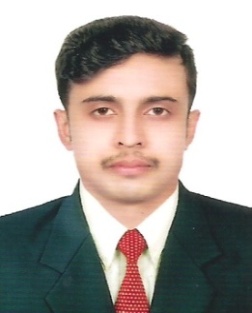 Accounting & financial managementIFRS/IAS &complianceBudgeting &financial analysis Accounting PackagesMS OfficeFeasibility studies & forecastingAccounts finalizationExcellent communication skillsIndependent decision makingKausar Ghee Mills (Pvt) Ltd      ManufacturingQarshi Industries (Pvt) LtdManufacturing P.D.H Pharmaceutical(Pvt) LtdManufacturing Sr.Sr.Certification / DegreeCertification / DegreeInstitution / UniversityInstitution / UniversityMajor SubjectsMajor SubjectsPassing YearPassing Year11CMA–Cost & Management Accountant
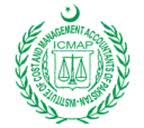 CMA–Cost & Management Accountant
ICMAP – Institute of Cost & Management Accountants of PakistanICMAP – Institute of Cost & Management Accountants of PakistanManagerial accounting & finance, advanced financial reportingManagerial accounting & finance, advanced financial reportingcontinuecontinue22B.Com – Bachelor of Commerce.
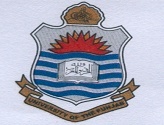 B.Com – Bachelor of Commerce.
PU– Punjab  University, PakistanPU– Punjab  University, PakistanCommerce, AccountsCommerce, Accounts20082008Sr.Sr.Skills & Abilities Skills & Abilities Proficiency LevelProficiency LevelLast Used/Practiced Last Used/Practiced 11Word ProcessingWord ProcessingExcellent Excellent Currently Using Currently Using 22ERP (Oracle Financial)ERP (Oracle Financial)AverageAverageLast UsedLast Used33SpreadsheetSpreadsheetExcellent Excellent Currently UsingCurrently Using44PeachtreePeachtreeExcellentExcellentLast UsedLast Used55QuickBooksQuickBooksExcellentExcellentPractisedPractisedSr.Workshops / Seminars 11 month certificate in Office Management2Seminar on Islamic Banking3Attended 2 days training session on Effective Leadership4Attended workshop on IFRS & IAS5Attended a series of training session on Professional Development.